ОБЩЕСТВЕННАЯ  ПАЛАТАГАТЧИНСКОГО МУНИЦИПАЛЬНОГО РАЙОНАЛЕНИНГРАДСКОЙ ОБЛАСТИПЕРВЫЙ СОЗЫВР Е Ш Е Н И Е            от 21 марта 2017 года                                                      № 17Заслушав информацию заместителя главы администрации Гатчинского муниципального района по городскому хозяйству Фараоновой Е.Ю.  «О ходе выполнения капитального ремонта многоквартирных домов в г. Гатчина в рамках подготовки к празднованию 90-летия Ленинградской области», руководствуясь Положением об Общественной палате Гатчинского муниципального района, Регламентом Общественной палаты   Общественная палата Гатчинского муниципального районаР Е Ш И Л А:Утвердить Рекомендации Общественной палаты Гатчинского муниципального по вопросу «О ходе выполнения капитального ремонта многоквартирных домов в г. Гатчина в рамках подготовки к празднованию 90-летия Ленинградской области» (приложение).Направить утвержденные рекомендации в адрес НО «Фонд капитального ремонта многоквартирных домов Ленинградской области» в срок до 31.03.2017 года.Решение вступает в силу со дня со дня его принятия.Председатель Общественной палаты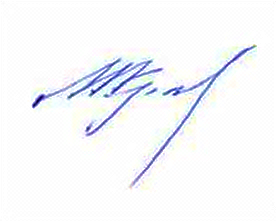 Гатчинского муниципального района                 М.В. КравчукОБЩЕСТВЕННАЯ  ПАЛАТАГатчинского муниципального районаЛенинградской областипервого созываРЕКОМЕНДАЦИИ Общественной палаты Гатчинского муниципального района по итогам заседания по вопросу «О ходе выполнения капитального ремонта многоквартирных домов в г. Гатчина в рамках подготовки к празднованию 90-летия Ленинградской области»21 марта 2017 г.                                                                                    г. Гатчина21 марта 2017 года в г. Гатчина проведено заседание Общественной палаты Гатчинского муниципального района на тему «О ходе выполнения капитального ремонта многоквартирных домов в г. Гатчина в рамках подготовки к празднованию 90-летия Ленинградской области», в котором приняли участие представители комитета по ЖКХ Ленинградской области, представители НО «Фонда капитального ремонта многоквартирных домов Ленинградской области», руководители органов МСУ Гатчинского муниципального района.   На заседании был отмечен недостаточный контроль со стороны НО «Фонд капитального ремонта многоквартирных домов Ленинградской области» за качеством и сроками выполнения работ. Ряд объектов, запланированных на 20116 год, до сих пор не сданы, что вызывает справедливое возмущение жителей.Были высказаны замечания к работе Фонда по оперативному информированию администрации Гатчинского муниципального района об изменении планов-графиков выполнения работ. Участники заседания обсудили вопросы организации эффективной работы участников отношений при проведении капитального ремонта, организации контроля над ходом выполнения работ и другие вопросы.    В результате проведения заседания были выработаны рекомендации, которые, по мнению участников, должны улучшить взаимодействие участников отношений при проведении капитального ремонта многоквартирных домов. Участники заседания рекомендуют НО «Фонд капитального ремонта многоквартирных домов Ленинградской области»:1. Информирование:1.1 Обеспечить доступность актуальных план-графиков реализации программы в режиме реального времени на сайте фонда.1.2 Не реже чем еженедельно официально информировать органы МСУ о прохождении этапов выполнения программы.1.3 Назначить ответственное лицо от Фонда капитального ремонта по вопросам взаимодействия с администрацией Гатчинского муниципального района.2. Технадзор и гарантийные обязательства:2.1 Сформировать и сделать общедоступным регламент работы Фонда капитального ремонта по организации технического надзора, взаимодействию с собственниками, управляющими компаниями и органами МСУ. 2.2 Сформировать и сделать общедоступным регламент работы Фонда капитального ремонта по исполнению гарантийных обязательств. 3. Исполнение ремонтов :3.1 Определить порядок ответственности и действий Фонда капитального ремонта за нарушение сроков исполнения программы капитального ремонта, с учетом юбилейных торжеств 2017 года. Председатель Общественной палатыГатчинского муниципального района                 М.В. Кравчук                                            Об утверждении рекомендаций Общественной палаты Гатчинского муниципального района  